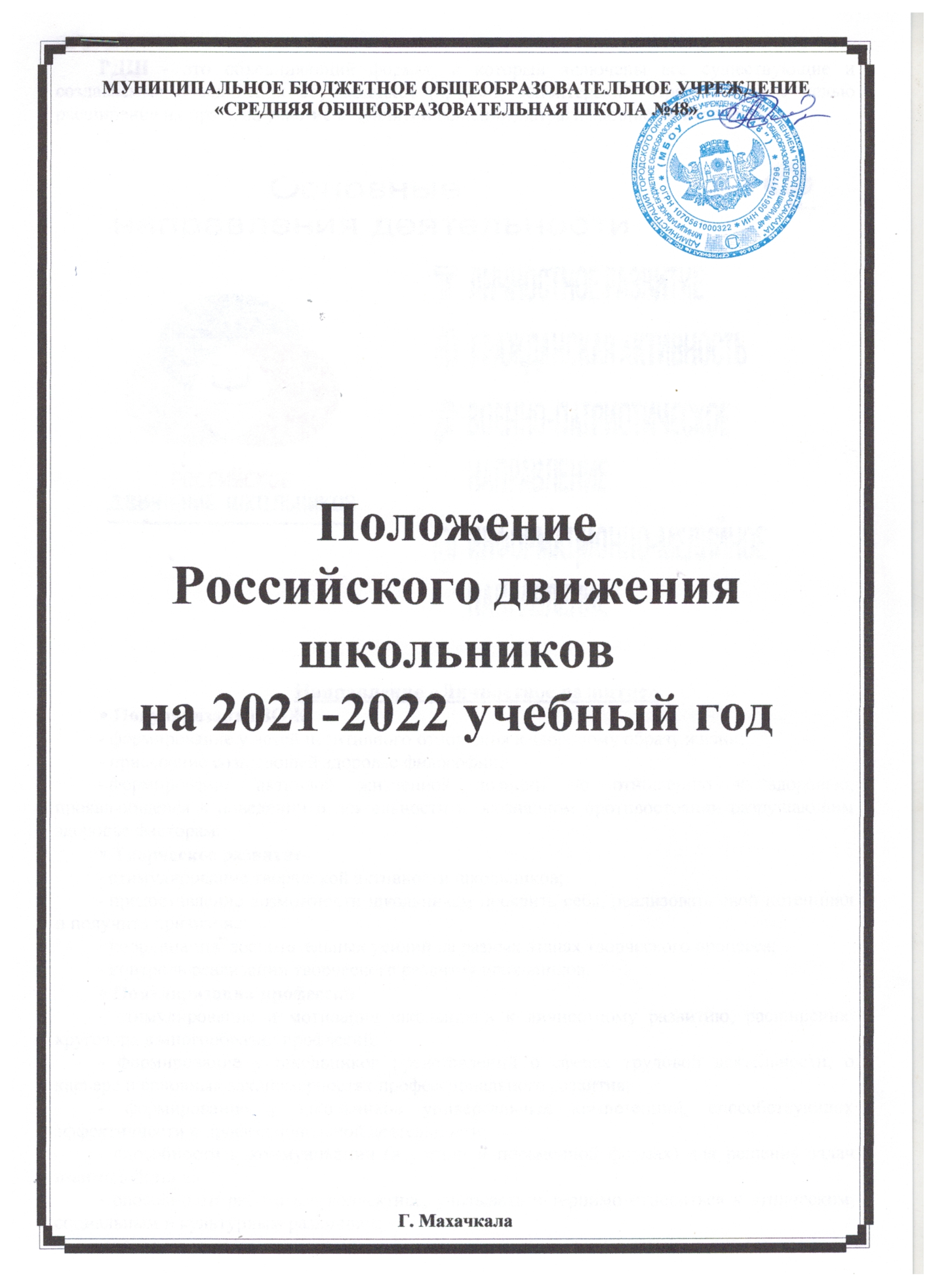 РДШ - это объединяющий формат, в который включены все существующие и создаваемые объединения обучающихся (кружки, волонтерский отряд и пр.), с целью расширения их права на участие в принятии решений, затрагивающие их интересы.  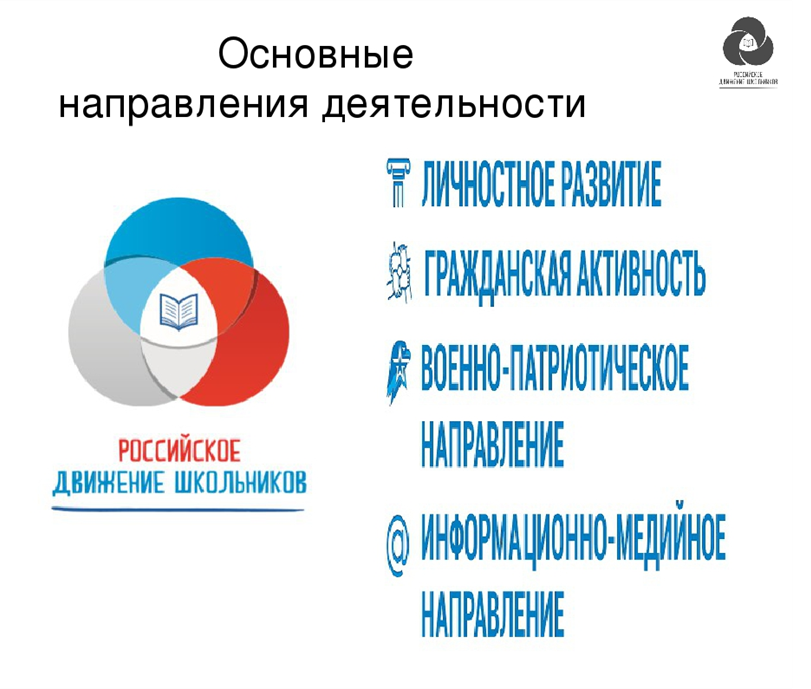 Направление «Личностное развитие»• Популяризация ЗОЖформирование у детей позитивного отношения к здоровому образу жизни;присвоение созидающей здоровье философии;формирование активной жизненной позиции по отношению к здоровью, проявляющейся в поведении и деятельности и осознанном противостоянии разрушающим здоровье факторам.• Творческое развитиестимулирование творческой активности школьников; предоставление возможности школьникам проявить себя, реализовать свой потенциал и получить признание;координация  воспитательных усилий на разных этапах творческого процесса;контроль реализации творческого развития школьников.• Популяризация профессий- стимулирование и мотивация школьников к личностному развитию, расширению кругозора в многообразии профессий;- формирование у школьников представлений о сферах трудовой деятельности, о карьере и основных закономерностях профессионального развития;- формирование у школьников универсальных компетенций, способствующих эффективности в профессиональной деятельности;- способности к коммуникации (в устной и письменной формах) для решения задач взаимодействия;- способности работать в коллективе, учитывать и терпимо относиться к этническим, социальным и культурным различиям;- способности к самоорганизации и самообразованию.• Наука- Развитие критического мышления; применение научных знаний,знакомство с принципами и методами науки, популяризация научных исследованийНаправление «Гражданская активность»- сохранять и развивать исторически сложившиеся дружеские отношения народов России, сплачивать в едином федеративном государстве, содействовать развитию национальных культур и языков Российской Федерации;- способствовать формированию активной жизненной позиции школьников;- формировать у школьников осознанное ценностное отношение к истории своей страны, города, района, народа;- развивать у детей чувство патриотизма, национальной гордости за свою страну;- стимулировать социальную деятельность школьников, направленную на оказание посильной помощи нуждающимся категориям населения;- организовывать акции социальной направленности;- создавать условия для развития детской инициативы;- оказывать помощь учреждениям культуры в организации и проведении мероприятий;- оказывать помощь и содействие в проведении мероприятий экологической направленности;- активизировать стремление школьников к организации деятельности в рамках работы поисковых отрядов.Направление «Военно-патриотическое»совместно с ответственными педагогами сформировать школьную систему нормативно-правового обеспечения деятельности в области военно-патриотического воспитания;организовать работу военно-патриотического клуба на базе ОО и вовлечь в нее детей;организовать профильные события, направленные на повышение интереса у детей к службе в силовых подразделениях, в том числе военных сборов, военно-спортивных игр, соревнований, акций;организовать проведение образовательных программ – интерактивных игр, семинаров, мастер-классов, открытых лекториев, встреч с интересными людьми, Героями нашего государства и ветеранами;обеспечить координацию военно-патриотической деятельности школы с общественными объединениями и государственными организациями в рамках социального партнерства.Направление «Информационно-медийное»- разработать и реализовать модели многофункциональной системы информационно-медийного взаимодействия участников РДШ;- создать информационно-медийный центр (ИМЦ) для реализации системы информационно-медийного взаимодействия участников РДШ;- апробировать индикаторы и критерии оценки деятельности информационно-медийного направления РДШ;- создать систему взаимодействия с информационно-медийными партнерами. Цели и задачи деятельности РДШЦель - совершенствование государственной политики в области воспитания подрастающего поколения и содействие формированию личности на основе присущей российскому обществу системы ценностей.Задачи1.  Предоставить каждому ребенку условия для творческой самореализации, личностного самоопределения, развития индивидуальности, а также развития навыков работы в команде, формирования гражданина обновленного социума.2. Формировать единое воспитательное пространство, обеспечивающее реализацию взаимодействия ученического самоуправления, творческих объединений, кружков дополнительного образования и внеурочной деятельности в рамках ФГОС, партнеров РДШ для проектной деятельности участников первичного отделения РДШ.3.  Использовать Дни единых действий РДШ как технологии, позволяющие организовать поддержку и реализацию 4 ведущих направлений деятельности РДШ с целью развития проектной деятельности.         5. Формировать единую информационную среду  РДШ и включиться в единую информационную среду РДШ России для развития и  масштабирования инновационной, проектной, социально преобразовательной деятельности   РДШ.         6. Разрабатывать и апробировать мониторинг качества деятельности первичного отделения РДШ.Деятельность РДШ предполагает взаимодействие с тремя целевыми группами:обучающимися;педагогическим сообществом (педагог-организатор, классные руководители, заместитель директора по воспитательной работе, социальный педагог, педагог-психолог, педагоги - руководители кружков и секций дополнительного образования, библиотекарь, администрация образовательной организации);родителями обучающихся.Ожидаемые результаты деятельность РДШвоспитание гражданственности, патриотизма, социальной ответственности и компетентности;самоорганизация на уровне здорового образа жизни;личностный рост участников;творческого отношения к образованию, труду, жизни, подготовка к сознательному выбору профессии;формирование ценностного отношения к здоровью и здоровому образу жизни;развитие мотивации личности к познанию и творчеству.